Supplementary information forIn silico testing of flavonoids as potential inhibitors of protease and helicase domains of dengue and Zika virusesOmar Cruz-Arreola1, Abdú Orduña-Díaz2, Fabiola Domínguez3, Julio Reyes-Leyva1, Verónica Vallejo-Ruiz1, Lenin Domínguez-Ramírez4*, Gerardo Santos-López1*.1Laboratorio de Biología Molecular y Virología, Centro de Investigación Biomédica de Oriente, Instituto Mexicano del Seguro Social, Metepec, Atlixco, Puebla, México.2Centro de Investigación en Biotecnología Aplicada (CIBA), Instituto Politécnico Nacional, Tepetitla, Tlaxcala, México.3Laboratorio de Biotecnología de Productos Naturales, Centro de Investigación Biomédica de Oriente, Instituto Mexicano del Seguro Social, Metepec, Atlixco, Puebla, México.4Department of Chemical and Biological Sciences, School of Sciences, Universidad de las Américas Puebla, San Andrés Cholula, Puebla, Mexico.Laboratorio de Biología Molecular y Virología, Centro de Investigación Biomédica de Oriente, Instituto Mexicano del Seguro Social, Metepec, Atlixco, Puebla, México.*Corresponding AuthorDr. Lenin Domínguez-Ramírezjulio.dominguez@udlap.mxGerardo Santos-Lópezgerardo.santos.lopez@gmail.comCompounds Selected for Molecular docking Assays for NS3-hel and NS3-proMolecule CodeMolecule nameSubstance SIDChemical structureDCA013,5-Dicaffeoylquinic Acid6474310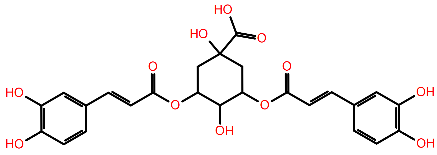 CAA02Caffeic Acid689043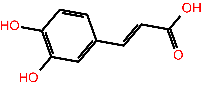 CFA035-O-Caffeoylquinic Acid5280633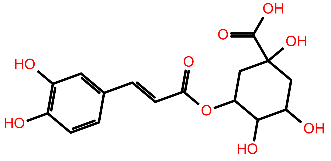 LNG04Luteolin-7-O-Glucoside5280637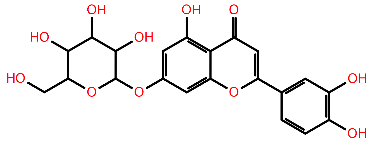 QNR05Quercetin 3-Rutinoside5280805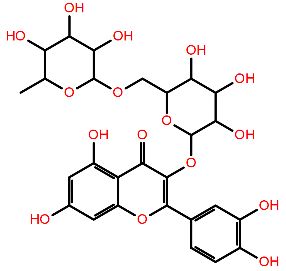 CHA06Chicoric Acid5281764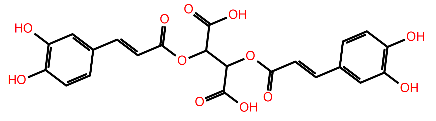 QND07Quercetin 3,4'-O-Diglucoside5320835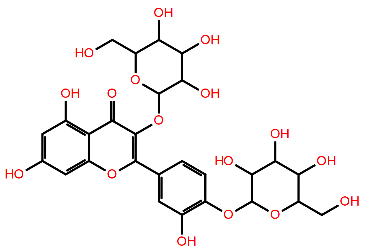 KFN08Kaempferitrin5486199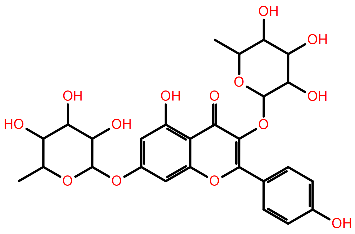 DCA094,5-Di-O-Caffeoylquinic Acid6474309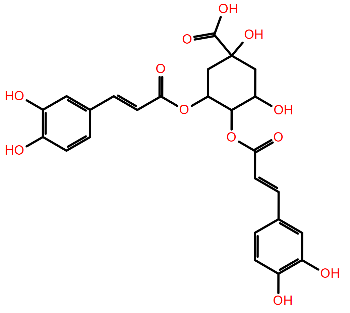 QND10Quercetin 3,7-Diglucoside10121947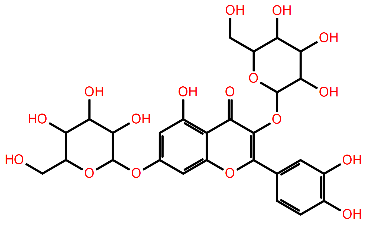 QND11Quercetin 3-Diglucoside10211337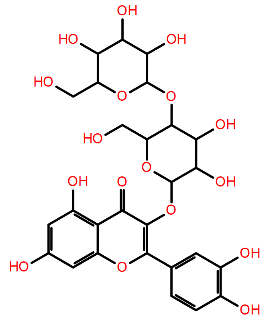 QND12Quercetin 7,4'-Diglucoside11968881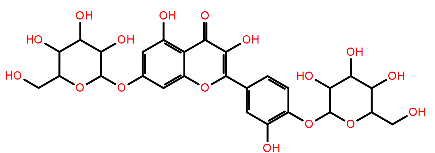 LNR13Luteolin-7-O-Rutinoside14032966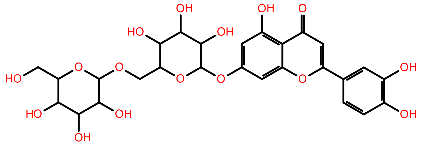 QND14Quercetin 3,5-O-Diglucoside44229098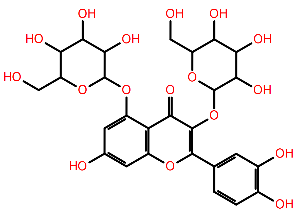 LND15Luteolin 7,3'-Diglucoside44258089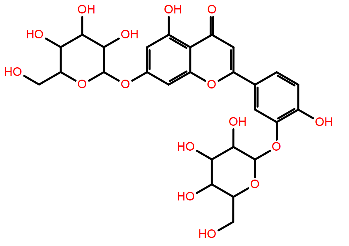 LND16Luteolin 7,4'-Diglucoside44258093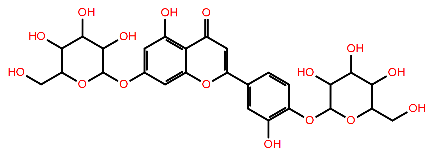 LND17Luteolin 3',4'-Diglucosid44258099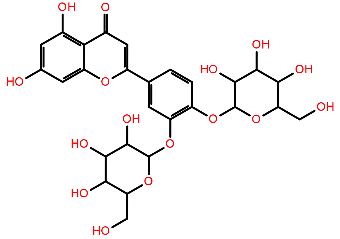 QND18Quercetin 3,3'-Diglucoside44259153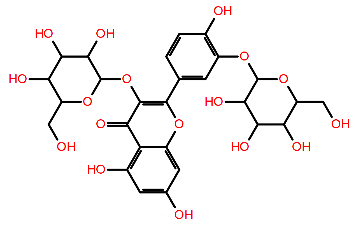 KFG19Kaempferol 3-Glucoside5282102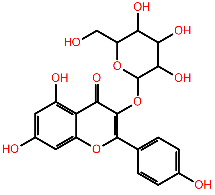 QNG20Quercetin 3-Galactoside5281643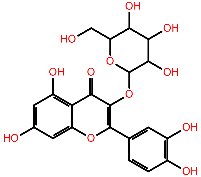 